История, группа 49 Дата: 25.04.2020Тема: Основные итоги развития России с древнейших времен до наших дней. Значение изучения истории. Опасность фальсификации прошлого России в современных условиях. Фальсификация новейшей истории России - угроза национальной безопасности страны.Задание: Перед вами таблица периодизации истории России.Дайте краткий анализ итогов истории России в каждый период.Напишите сочинение эссе на одну из  тем: «Фальсификация новейшей истории России - угроза национальной безопасности страны».ИЛИ «Опасность фальсификации прошлого России в современных условиях».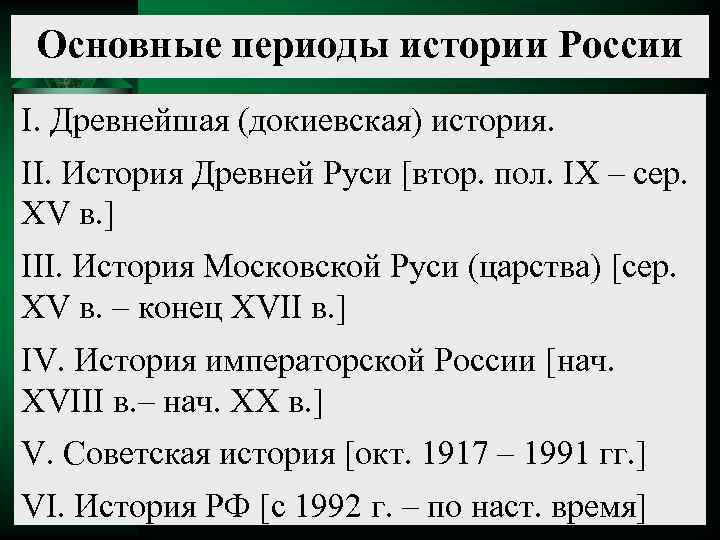 